Publicado en Bogotá, Colombia el 20/07/2016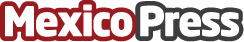 ¿Cómo liberarse de las emociones negativas?  El periodista, escritor y catedrático colombiano Carlos Sánchez Ortiz autor del libro "Desahógate, Despierta Ya: Guía de entrada a tu mundo interior", pone a disposición de todos los públicos un libro inspirador que ayuda al lector en el manejo de las emociones negativasDatos de contacto:Carlos Alberto SánchezNota de prensa publicada en: https://www.mexicopress.com.mx/como-liberarse-de-las-emociones-negativas_1 Categorías: Telecomunicaciones Literatura Medicina alternativa http://www.mexicopress.com.mx